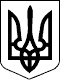 126 СЕСІЯ ЩАСЛИВЦЕВСЬКОЇ СІЛЬСЬКОЇ РАДИ7 СКЛИКАННЯРІШЕННЯ08.09.2020 р.                                        № 2537с. ЩасливцевеПро скасування рішення 124 сесіїЩасливцевської сільської ради7 скликання №2472 від 18.08.2020р.«Про внесення змін до рішення 42 сесії Щасливцевської сільскої ради 7 скликання №653 від 30.06.2017р. «Про присвоєння адреси об’єкту нерухомого майна за межами населеного пункту  с. Щасливцеве»Враховуючи Рішення Конституційного Суду України від 16 квітня 2009 р.  № *** та власне рішення, прийняте 68 сесією Щасливцевської сільської ради 7 скликання №1086 від 26.06.2018 р. «Про присвоєння адреси об’єкту нерухомого майна за межами населеного пункту с. Щасливцеве», керуючись             ст. 59 Закону України «Про місцеве самоврядування в Україні», сесія Щасливцевської сільської радиВИРІШИЛА:1. Рішення 124 сесії Щасливцевської сільської ради 7 скликання №2472 від 18.08.2020р. «Про внесення змін до рішення 42 сесії Щасливцевської сільскої ради 7 скликання №653 від 30.06.2017р. «Про присвоєння адреси об’єкту нерухомого майна за межами населеного пункту  с. Щасливцеве» скасувати. 2. Контроль за виконанням рішення покласти на постійну комісію Щасливцевської сільської ради з питань регулювання земельних відносин та охорони навколишнього середовища.Сільський голова                                                                     В.ПЛОХУШКО